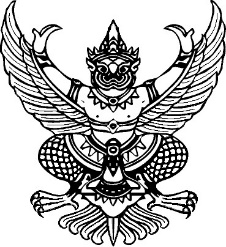 ประกาศ สถานีตำรวจภูธรนาสีนวนเรื่อง ประกาศผู้ชนะการเสนอราคา จ้างทำความสะอาด โดยวิธีเฉพาะเจาะจงตามที่ สถานีตำรวจภูธรนาสีนวน ได้มีโครงการ จ้างทำความสะอาด โดยวิธีเฉพาะเจาะจง นั้นบริการทำความสะอาดอาคารและสำนักงานทั่วไป จำนวน ๑ รายการ ผู้ได้รับการคัดเลือก ได้แก่นางทองใบ   แก่นแก้ว โดยเสนอราคา เป็นเงินทั้งสิ้น ๔,๐๐๐ บาท (สี่พันบาทถ้วน) รวมภาษีมูลค่าเพิ่มและภาษีอื่นๆ ค่าขนส่ง ค่าจดทะเบียน และค่าใช้จ่ายอื่นๆ ทั้งปวงประกาศ ณ วันที่ ๑  มกราคม พ.ศ. ๒๕๖๗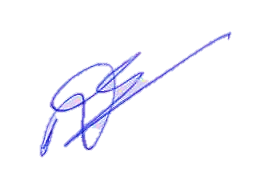 					พันตำรวจโท						( สมจิตร  ชาลาเชาว์วิรุฬน์ )					         สารวัตรสถานีตำรวจภูธรนาสีนวน